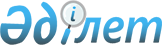 О признании утратившими силу некоторых приказов Министра здравоохранения Республики Казахстан, и.о. Министра здравоохранения Республики КазахстанПриказ Министра здравоохранения Республики Казахстан от 30 июня 2010 года № 476

      В соответствии со статьей 27 Закона Республики Казахстан от 24 марта 1998 года "О нормативных правовых актах", ПРИКАЗЫВАЮ:



      1. Признать утратившими силу некоторые приказы Министра здравоохранения Республики Казахстан, и.о. Министра здравоохранения Республики Казахстан согласно приложению к настоящему приказу.



      2. Комитету государственного санитарно-эпидемиологического надзора Министерства здравоохранения Республики Казахстан (Оспанов К.С.) в недельный срок сообщить в Министерство юстиции Республики Казахстан и официальные печатные издания, где они ранее были опубликованы, с приложением копии настоящего приказа.



      3. Контроль за исполнением настоящего приказа возложить на вице-министра здравоохранения Республики Казахстан Каирбекову С.З.



      4. Настоящий приказ вступает в силу со дня подписания.      Министр                                    Ж. Доскалиев

Приложение к приказу   

Министра здравоохранения 

Республики Казахстан   

от 30 июня 2010 года № 476 

Перечень

утративших силу некоторых приказов

Министра здравоохранения Республики Казахстан,

И.о. Министра здравоохранения Республики Казахстан

      1. Приказ Министра здравоохранения Республики Казахстан от 28 августа 2003 года № 641 "Об утверждении санитарных правил и норм "Санитарно-эпидемиологические требования к устройству и содержанию специально выделенных мест для курения" (зарегистрирован в Министерстве юстиции Республики Казахстан 22 сентября 2003 года под № 2499, опубликован: "Официальная газета" от 1 ноября 2003 года № 44 (149).



      2. Приказ Министра здравоохранения Республики Казахстан от 31 января 2003 года № 96 "Об утверждении санитарных правил и норм "Санитарно-эпидемиологические требования к качеству стерилизации и дезинфекции изделий медицинского назначения" (зарегистрирован в Министерстве юстиции Республики Казахстан 24 февраля 2003 года под № 2185).



      3. Приказ Министра здравоохранения Республики Казахстан от 21 января 2004 года № 63 "Об утверждении санитарно-эпидемиологических правил и норм "Санитарно-эпидемиологические требования к устройству и условиям работы микробиологических, вирусологических и паразитологических лабораторий" (зарегистрирован в Министерстве юстиции Республики Казахстан 3 февраля 2004 года под № 2692, опубликован: "Официальная газета", 28 февраля 2004 года, № 9 (166).



      4. Приказ Министра здравоохранения Республики Казахстан от 30 марта 2004 года № 297 "Об утверждении санитарно-эпидемиологических правил и норм "Санитарная охрана границы и территории Республики Казахстан" (зарегистрирован в Реестре государственной регистрации нормативных правовых актов 9 апреля 2004 года под № 2798, опубликован: Бюллетень нормативных правовых актов Республики Казахстан, 2004 год, № 21-24, ст. 936; "Официальная газета" от 4 декабря 2004 года № 49 (206).



      5. Приказ и.о. Министра здравоохранения Республики Казахстан от 16 августа 2004 года № 616 "Об утверждении Инструкции по проведению санитарно-противоэпидемических (профилактических) мероприятий по туляремии в Республике Казахстан" (зарегистрирован в Реестре государственной регистрации нормативных правовых актов 9 сентября 2004 года под № 3053, опубликован: Бюллетень нормативных правовых актов РК, октябрь 2005 год, № 19, ст. 179).



      6. Приказ и.о. Министра здравоохранения Республики Казахстан от 9 сентября 2004 года № 694 "Об утверждении Инструкции по проведению санитарно-противоэпидемических (профилактических) мероприятий по холере в Республике Казахстан" (зарегистрирован в Реестре государственной регистрации нормативных правовых актов под № 3136, опубликован: Бюллетень нормативных правовых актов РК, октябрь 2005 года, № 19, ст. 162).



      7. Приказ Министра здравоохранения Республики Казахстан от 20 октября 2004 года № 744 "Об утверждении санитарно-эпидемиологических правил и норм "Организация и проведение профилактических прививок" (зарегистрирован в Реестре государственной регистрации нормативных правовых актов 17 ноября 2004 года под № 3208, опубликован: журнал "Фармация Казахстана", 2004 год, № 12; Бюллетень нормативных правовых актов РК, 2005 год, № 1, ст. 12).



      8. Приказ Министра здравоохранения Республики Казахстан от 20 октября 2004 года № 748 "Об утверждении Правил медицинского освидетельствования в гражданской авиации Республики Казахстан" (зарегистрирован в Реестре государственной регистрации нормативных правовых актов 17 ноября 2004 года под № 3207, опубликован: Бюллетень нормативных правовых актов РК, 2004 год, № 45-48, ст. 1055).



      9. Приказ Министра здравоохранения Республики Казахстан от 11 февраля 2005 года № 48 "Об утверждении списка профессий, требующих предсменного медицинского освидетельствования" (зарегистрирован в Реестре государственной регистрации нормативных правовых актов 10 марта 2005 года под № 3481, опубликован: "Юридическая газета" от 4 августа 2005 года, № 142 (876).



      10. Приказ Министра здравоохранения Республики Казахстан от 14 февраля 2005 года № 59 "Об утверждении санитарно-эпидемиологических правил и норм "Санитарно-эпидемиологические требования к проектированию и содержанию кладбищ" (зарегистрировано в Реестре государственной регистрации нормативных правовых актов 15 марта 2005 года под № 3491, опубликован: "Юридическая газета" от 22 декабря 2005 года № 239 (973).



      11. Приказ и.о. Министра здравоохранения Республики Казахстан от 9 марта 2005 года № 104 "Об утверждении санитарно-эпидемиологических правил и норм "Санитарно-эпидемиологические требования к содержанию и эксплуатации теплиц (парников)" (зарегистрирован в Реестре государственной регистрации нормативных правовых актов 27 апреля 2005 под № 3591, опубликован: "Юридическая газета" от 26 августа 2005 года № 157-158 (891-892).



      12. Приказ и.о. Министра здравоохранения Республики Казахстан от 24 марта 2005 года № 136 "Об утверждении санитарно-эпидемиологических правил и норм по лабораториям" (зарегистрирован в Реестре государственной регистрации нормативных правовых актов 3 мая 2005 года под № 3610, опубликован: Бюллетень нормативных правовых актов РК, сентябрь 2005 года, № 18, ст. 146).



      13. Приказ и.о. Министра здравоохранения Республики Казахстан от 24 марта 2005 года № 143 "Об утверждении санитарно-эпидемиологических правил и норм "Санитарно-эпидемиологические требования к содержанию и эксплуатации животноводческих и звероводческих объектов" (зарегистрирован в Реестре государственной регистрации нормативных правовых актов 6 мая 2005 года под № 3630, опубликован: "Юридическая газета" от 18 октября 2005 года № 192(926).



      14. Приказ и.о. Министра здравоохранения Республики Казахстан от 28 апреля 2005 года № 202 "Об утверждении санитарно-эпидемиологических правил и норм "Санитарно-эпидемиологические требования к условиям труда при работе с сельскохозяйственными машинами" (зарегистрирован в Реестре государственной регистрации нормативных правовых актов 13 июля 2005 года под № 3731, опубликован: "Юридическая газета" от 3 ноября 2005 года № 203 (937).



      15. Приказ Министра здравоохранения Республики Казахстан от 28 апреля 2005 года № 203 "Об утверждении санитарно-эпидемиологических правил и норм "Санитарно-эпидемиологические требования к использованию для пищевых целей утиных, гусиных яиц, а также куриных яиц из неблагополучных хозяйств по инфекционным заболеваниям" (зарегистрирован в Реестре государственной регистрации нормативных правовых актов 16 июня 2005 года под № 3672, опубликован: "Юридическая газета" от 14 декабря 2005 года № 233-234 (967-968).



      16. Приказ и.о. Министра здравоохранения Республики Казахстан от 13 мая 2005 года № 232 "Об утверждении санитарно-эпидемиологических правил и норм "Санитарно-эпидемиологические требования к применению ядовитых веществ (ядов)" (зарегистрирован в Реестре государственной регистрации нормативных правовых актов 1 июля 2005 года под № 3705, опубликован: "Юридическая газета" от 15 декабря 2005 г. № 235-236 (969-970).



      17. Приказ и.о. Министра здравоохранения Республики Казахстан от 29 июня 2005 года № 310 "Об утверждении санитарно-эпидемиологических правил и норм" (зарегистрирован в Реестре государственной регистрации нормативных правовых актов 10 августа 2005 года под № 3781, опубликован: Бюллетень нормативных правовых актов РК, март-апрель 2006 года, № 3-4, ст. 209).



      18. Приказ Министра здравоохранения Республики Казахстан от 29 июня 2005 года № 311 "Об утверждении санитарно-эпидемиологических правил и норм "Санитарно-эпидемиологические требования к содержанию и эксплуатации автозаправочных станций" (зарегистрирован в Реестре государственной регистрации нормативных правовых актов 29 июля 2005 года под № 3759, опубликован: "Юридическая газета" от 16 ноября 2005 года № 212 (946).



      19. Приказ Министра здравоохранения Республики Казахстан от 5 июля 2005 года № 325 "Об утверждении санитарно-эпидемиологических правил и норм "Санитарно-эпидемиологические требования к условиям работ с микроорганизмами I-IV групп патогенности" (зарегистрирован в Реестре государственной регистрации нормативных правовых актов 3 августа 2005 года под № 3770, опубликован: "Юридическая газета" от 11 ноября 2005 года № 209-210(943-944).



      20. Приказ и.о. Министра здравоохранения Республики Казахстан от 14 июля 2005 года № 355 "Об утверждении санитарно-эпидемиологических правил и норм "Санитарно-эпидемиологические требования к воздуху производственных помещений" (зарегистрирован в Реестре государственной регистрации нормативных правовых актов 16 августа 2005 года под № 3789, опубликован: "Юридическая газета" от 2 ноября 2005 года № 202 (936).



      21. Приказ и.о. Министра здравоохранения Республики Казахстан от 14 июля 2005 года № 359 "Об утверждении санитарно-эпидемиологических правил и норм" (зарегистрирован в Реестре государственной регистрации нормативных правовых актов 23 августа 2005 года под № 3805, опубликован: "Юридическая газета" от 9 декабря 2005 года № 230-231 (964-965).



      22. Приказ и.о. Министра здравоохранения Республики Казахстан от 12 августа 2005 года № 399 "Об утверждении санитарно-эпидемиологических правил и норм "Санитарно-эпидемиологические требования к содержанию и эксплуатации референс-лаборатории и лаборатории полимеразой цепной реакции" (зарегистрирован в Реестре государственной регистрации нормативных правовых актов 22 августа 2005 года под № 3804, опубликован: "Юридическая газета" от 21 октября 2005 года № 195-196 (929-930).



      23. Приказ и.о. Министра здравоохранения Республики Казахстан от 27 декабря 2005 года № 645 "О мерах по контролю и профилактике контагиозных гельминтозов" (зарегистрирован в Реестре государственной регистрации нормативных правовых актов 27 января 2006 года под № 4061, опубликован: "Юридическая газета" от 24 февраля 2006 года № 33-34 (1013-1014).



      24. Приказ Министра здравоохранения Республики Казахстан от 27 марта 2006 года № 130 "Об утверждении санитарно-эпидемиологических правил и норм "Санитарно-эпидемиологические требования к содержанию подвальных помещений при проведении дезинсекционных мероприятий для уничтожения бытовых насекомых, синантропных мух и комаров" (зарегистрирован в Реестре государственной регистрации нормативных правовых актов 17 апреля 2006 года под № 4191, опубликован: "Юридическая газета" от 5 мая 2006 года № 81 (1061).



      25. Приказ и.о. Министра здравоохранения Республики Казахстан от 17 мая 2006 года № 220 "Об утверждении Правил медицинского осмотра работников, непосредственно связанных с движением поездов на железнодорожном транспорте Республики Казахстан" (зарегистрирован в Реестре государственной регистрации нормативных правовых актов 13 июля 2006 года под № 4292, опубликован: Бюллетень нормативных правовых актов РК, сентябрь 2006 года, № 14, ст. 225).



      26. Приказ и.о. Министра здравоохранения Республики Казахстан от 10 июля 2006 года № 293 "Об утверждении санитарно-эпидемиологических правил и норм "Санитарно-эпидемиологические требования к содержанию и эксплуатации зернохранилищ (элеваторов и хлебоприемных пунктов)" (зарегистрирован в Реестре государственной регистрации нормативных правовых актов 16 августа 2006 года под № 4347, опубликован: "Юридическая газета" от 15 сентября 2006 года № 166 (1146).



      27. Приказ и.о. Министра здравоохранения Республики Казахстан от 10 июля 2006 года № 295 "Об утверждении санитарно-эпидемиологических правил и норм "Санитарно-эпидемиологические требования к содержанию и эксплуатации моек, станций (мастерских) технического обслуживания и ремонта автомобильных транспортных средств" (зарегистрирован в Реестре государственной регистрации нормативных правовых актов 16 августа 2006 года под № 4346, опубликован: "Юридическая газета" от 5 сентября 2006 года № 159(1139).



      28. Приказ и.о. Министра здравоохранения Республики Казахстан от 3 августа 2006 года № 336 "Об утверждении санитарно-эпидемиологических правил и норм "Санитарно-эпидемиологические требования к земледельческим полям орошения" (зарегистрирован в Реестре государственной регистрации нормативных правовых актов 5 сентября 2006 года под № 4368, опубликован: "Юридическая газета" от 29 сентября 2006 года № 174 (1154).



      29. Приказ и.о. Министра здравоохранения Республики Казахстан от 15 августа 2006 года № 349 "Об утверждении санитарно-эпидемиологических правил и норм "Санитарно-эпидемиологические требования к условиям работы и медицинского обеспечения при проведении инфекционного контроля за внутрибольничными инфекциями в медицинских организациях Республики Казахстан" (зарегистрирован в Реестре государственной регистрации нормативных правовых актов 8 сентября 2006 года под № 4385, опубликован: "Юридическая газета" от 22 сентября 2006 года № 170 (1150); "Официальная газета" от 4 ноября 2006 года № 45 (307).



      30. Приказ Министра здравоохранения Республики Казахстан от 6 октября 2006 года № 468 "Об утверждении санитарно-эпидемиологических правил и норм "Санитарно-эпидемиологические требования к оборудованию и содержанию восстановительных поездов" (зарегистрирован в Реестре государственной регистрации нормативных правовых актов 17 ноября 2006 года под № 4459, опубликован: "Юридическая газета" от 12 января 2007 года № 5 (1208); "Официальная газета" от 27 января 2007 года № 4 (318).



      31. Приказ и.о. Министра здравоохранения Республики Казахстан от 15 декабря 2006 года № 626 "Об утверждении санитарно-эпидемиологических правил и норм "Санитарно-эпидемиологические требования к содержанию и эксплуатации автомобильных транспортных средств" (зарегистрирован в Реестре государственной регистрации нормативных правовых актов 25 января 2007 года под № 4527, опубликован: "Юридическая газета" от 21 февраля 2007 года № 27 (1230).



      32. Приказ Министра здравоохранения Республики Казахстан от 13 февраля 2007 года № 101 "О внесении дополнений и изменения в приказ Министра здравоохранения Республики Казахстан от 3 февраля 2006 года № 43 "Об утверждении санитарно-эпидемиологических правил и норм по объектам железнодорожного транспорта и условиям перевозки грузов" (зарегистрирован в Реестре государственной регистрации нормативных правовых актов 2 марта 2007 года под № 4560, опубликован: Бюллетень нормативных правовых актов, апрель 2007 года, № 4, ст. 244).



      33. Приказ Министра здравоохранения Республики Казахстан от 20 марта 2007 года № 180 "Об утверждении санитарно-эпидемиологических правил и норм "Санитарно-эпидемиологические требования к содержанию, эксплуатации объектов по ремонту электровозов, тепловозов и условиям труда рабочих" (зарегистрирован в Реестре государственной регистрации нормативных правовых актов 25 апреля 2007 года под № 4635, опубликован: Бюллетень нормативных правовых актов, июнь 2007 года, № 6, ст. 263).



      34. Приказ и.о. Министра здравоохранения Республики Казахстан от 15 мая 2007 года № 305 "Об утверждении санитарно-эпидемиологических правил и норм "Санитарно-эпидемиологические требования к содержанию и эксплуатации путевых машинных станций" (зарегистрирован в Реестре государственной регистрации нормативных правовых актов 27 июня 2007 года под № 4761, опубликован: "Юридическая газета" от 20 июля 2007 года № 110 (1313).



      35. Приказ и.о. Министра здравоохранения Республики Казахстан от 15 мая 2007 года № 306 "Об утверждении санитарно-эпидемиологических правил и норм "Санитарно-эпидемиологические требования к проектированию, содержанию и эксплуатации промывочно-пропарочных станций и пунктов промывки вагонов" (зарегистрирован в Реестре государственной регистрации нормативных правовых актов 27 июня 2007 года под № 4762, опубликован: "Юридическая газета" от 20 июля 2007 года № 110 (1313).



      36. Приказ и.о. Министра здравоохранения Республики Казахстан от 15 мая 2007 года № 307 "Об утверждении санитарно-эпидемиологических правил и норм "Санитарно-эпидемиологические требования к содержанию и эксплуатации центров управления и организации воздушного движения гражданской авиации и условиям труда диспетчеров" (зарегистрирован в Реестре государственной регистрации нормативных правовых актов 27 июня 2007 года под № 4760, опубликован: "Юридическая газета" от 20 июля 2007 года № 110 (1313).



      37. Приказ и.о. Министра здравоохранения Республики Казахстан от 11 июня 2007 года № 357 "Об утверждении санитарно-эпидемиологических правил и норм "Организация и проведение санитарно-противоэпидемических (профилактических) мероприятий по предупреждению клещевого энцефалита" (зарегистрирован в Реестре государственной регистрации нормативных правовых актов 9 июля 2007 года под № 4793, опубликован: "Юридическая газета" от 27 июля 2007 года № 114 (1317).



      38. Приказ и.о. Министра здравоохранения Республики Казахстан от 29 июня 2007 года № 394 "Об утверждении санитарно-эпидемиологических правил и норм "Санитарно-эпидемиологические требования к проектированию, строительству, эксплуатации и содержанию жилых зданий" (зарегистрирован в Реестре государственной регистрации нормативных правовых актов 16 августа 2007 года под № 4877, опубликован: "Юридическая газета" от 19 октября 2007 года № 161 (1364); "Официальная газета" от 27 октября 2007 года № 43 (357).



      39. Приказ и.о. Министра здравоохранения Республики Казахстан от 6 июля 2007 года № 416 "Об утверждении санитарно-эпидемиологических правил и норм" (зарегистрирован в Реестре государственной регистрации нормативных правовых актов 27 августа 2007 года под № 4898, опубликован: "Юридическая газета" от 19 октября 2007 года № 161 (1364).



      40. Приказ и.о. Министра здравоохранения Республики Казахстан от 3 августа 2007 года № 467 "Об утверждении Инструкции по проведению санитарно-противоэпидемических (профилактических) мероприятий в очагах туберкулеза" (зарегистрирован в Реестре государственной регистрации нормативных правовых актов 7 сентября 2007 года под № 4921, опубликован: "Юридическая газета" от 5 октября 2007 г. № 153 (1356).



      41. Приказ и.о. Министра здравоохранения Республики Казахстан от 16 ноября 2007 года № 671 "Об утверждении Санитарно-эпидемиологических правил и норм "Организация и проведение санитарно-противоэпидемических (профилактических) мероприятий по предупреждению лейшманиозов" (зарегистрирован в Реестре государственной регистрации нормативных правовых актов 3 декабря 2007 года под № 5023, опубликован: "Юридическая газета" от 28 декабря 2007 года № 197 (1400).



      42. Приказ Министра здравоохранения Республики Казахстан от 6 февраля 2008 года № 52 "Об утверждении санитарно-эпидемиологических правил и норм по организации и проведению мероприятий по снижению заболеваемости острыми кишечными инфекциями, сальмонеллезом, брюшным тифом и паратифами" (зарегистрирован в Реестре государственной регистрации нормативных правовых актов 6 марта 2008 года под № 5163, опубликован: "Юридическая газета" от 6 июня 2008 года № 85 (1485).



      43. Приказ и.о. Министра здравоохранения Республики Казахстан от 8 апреля 2008 года № 189 "Об утверждении санитарно-эпидемиологических правил и норм" (зарегистрирован в Реестре государственной регистрации нормативных правовых актов 19 мая 2008 года под № 5219, опубликован: "Юридическая газета" от 13 июня 2008 года № 89 (1489).



      44. Приказ Министра здравоохранения Республики Казахстан от 30 апреля 2008 года № 253 "О внесении дополнений и изменений в приказ и.о. Министра здравоохранения Республики Казахстан от 15 августа 2006 года № 349 "Об утверждении санитарно-эпидемиологических правил и норм "Санитарно-эпидемиологические требования к условиям работы и медицинского обеспечения при проведении инфекционного контроля за внутрибольничными инфекциями в медицинских организациях Республики Казахстан" (зарегистрирован в Реестре государственной регистрации нормативных правовых актов 19 мая 2008 года под № 5220, опубликован: "Юридическая газета" от 20 июня 2008 года № 93 (1493).



      45. Приказ Министра здравоохранения Республики Казахстан от 17 июня 2008 года № 350 "Об утверждении санитарно-эпидемиологических правил и норм "Организация и проведение дезинфекционных, дезинсекционных и дератизационных мероприятий на воздушных судах гражданской авиации" (зарегистрирован в Реестре государственной регистрации нормативных правовых актов 25 июля 2008 года под № 5270, опубликован: Бюллетень нормативных правовых актов РК, август 2008 года, № 8, ст. 325; "Юридическая газета" от 19 сентября 2008 года № 143 (1543).



      46. Приказ Министра здравоохранения Республики Казахстан от 22 октября 2008 года № 556 "Об утверждении санитарно-эпидемиологических правил и норм "Санитарно-эпидемиологические требования к условиям перевозки грузов воздушным транспортом" (зарегистрирован в Реестре государственной регистрации нормативных правовых актов 28 ноября 2008 года под № 5380, опубликован: "Юридическая газета" от 26 декабря 2008 года № 195 (1595).



      47. Приказ Министра здравоохранения Республики Казахстан от 25 декабря 2008 года № 682 "Об утверждении санитарно-эпидемиологических правил и норм "Организация и проведение санитарно-противоэпидемических (профилактических) мероприятий в очагах Конго-Крымской геморрагической лихорадки в Республике Казахстан" (зарегистрирован в Реестре государственной регистрации нормативных правовых актов 19 января 2009 года под № 5497, опубликован: Собрание актов центральных исполнительных и иных центральных государственных органов Республики Казахстан, 2009 года, № 4).
					© 2012. РГП на ПХВ «Институт законодательства и правовой информации Республики Казахстан» Министерства юстиции Республики Казахстан
				